1.Apple手機下載行走步數流程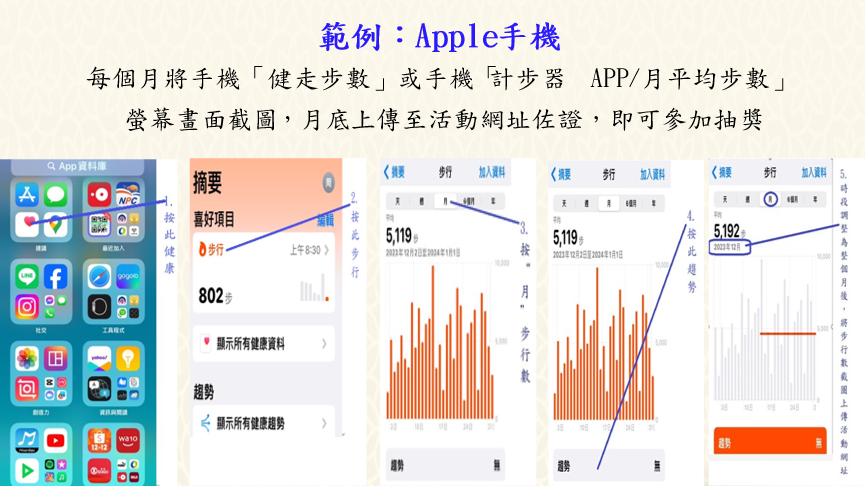 2.計步器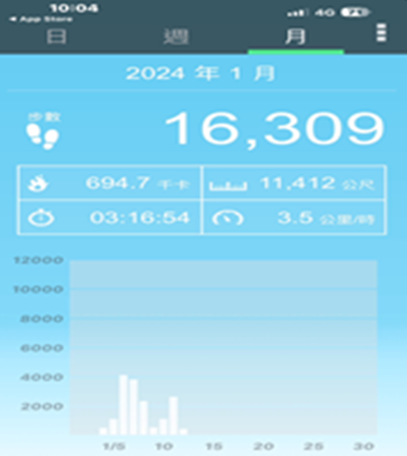 